Year 12: Personalised Learning Checklist (PLC)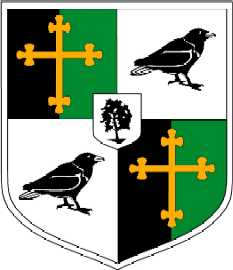 OCR A Level History A Unit Y223: The Cold war in Europe 1941 - 1995Term 3 Content/Topic:RedAmberGreenKey Topics The End of the Cold War Economic problems in the USSR Social problems in the USSREconomic problems in Eastern Europe Social problems in Eastern EuropeGorbachev Glasnost Perestroika PerestroikaAfghanistan The events of 1989 in Eastern Europe The 1991 coup Russia under Yeltsin The reunification of Germany Civil War and the break-up of Yugoslavia to 1995  